[If you’re ready to write, just select this tip text and start typing to replace it with your own. For best results, don’t include space to the right or left of the characters in your selection. Briefly state your career objective, or summarize what makes you stand out. Use language from the job description as keywords.][Degree Title] | [School][Dates From] – [To][It’s okay to brag about your GPA, awards, and honors. Feel free to summarize your coursework too.][Degree Title] | [School][Dates From] – [To][It’s okay to brag about your GPA, awards, and honors. Feel free to summarize your coursework too.][Job Title] | [Company][Dates From] – [To][Describe your responsibilities and achievements in terms of impact and results. Use examples, but keep in short.][Job Title] | [Company][Dates From] – [To][Describe your responsibilities and achievements in terms of impact and results. Use examples, but keep in short.][Use this section to highlight your relevant passions, activities, and how you like to give back. It’s good to include Leadership and volunteer experience here. Or show off important extras like publications, certifications, languages and more.][First Name][Last Name][Address][Phone][Email][LinkedIn Profile][Twitter/Blog/Portfolio]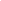 Objective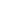 Education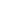 Experience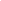 Skills[List your strengths relevant for the role you’re applying for][List one of your strengths][List one of your strengths][List one of your strengths][List one of your strengths]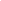 Activities